заседания кафедры _________________________                                    (название кафедры полностью)Присутствовали: указываются Фамилия И.О. участников, присутствующих на заседании. СЛУШАЛИ: сообщение зав. кафедрой ____________________________                                                                                                                                  (Фамилия И.О.)о возможности прикрепления к УГЛТУ Фамилия Имя Отчество для подготовки диссертации на соискание ученой степени кандидата наук без освоения программы подготовки научных и научно-педагогических кадров в аспирантуре.РЕШИЛИ: рекомендовать для прикрепления к УГЛТУ Фамилия Имя Отчество для подготовки диссертации на соискание ученой степени кандидата наук без освоения программы подготовки научных и научно-педагогических кадров в аспирантуре по научной специальности 4.1.6 «Лесоведение, лесоводство, лесные культуры, агролесомелиорация, озеленение, лесная пирология и таксация».Заведующий кафедрой                  ____________                         ____________                                                                                       (подпись)                                                    (И.О. Фамилия)Ученый секретарь                       ____________                         ____________                                                                                       (подпись)                                                    (И.О. Фамилия)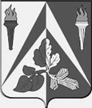 Министерство науки и высшего образованияРоссийской ФедерацииФедеральное государственное бюджетноеобразовательное учреждение высшего образования«Уральский государственныйлесотехнический университет» (УГЛТУ)ВЫПИСКА ИЗ ПРОТОКОЛА                  _____________ № __________г. Екатеринбург